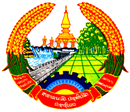 ສາທາລະນະລັດ ປະຊາທິປະໄຕ ປະຊາຊົນລາວສັນຕິພາບ ເອກະລາດ ປະຊາທິປະໄຕ ເອກະພາບ ວັດທະນະຖາວອນວິທະຍາໄລຄູ ...................ພາກວິຊາ........................	                       				             ເລກທີ......................                                     				                ທີ່................., ວັນທີ.................(ຮ່າງ) ແຜນການສອນລາຍວິຊາ ສົກສຶກສາ.........(Course Syllabus)                                               ທີ່..........................       ວັນທີ....../....../.........                                                                                 ຄູສອນປະຈໍາວິຊາ                                                          ຫົວໜ້າພາກວິຊາຜຸ້ອຳນວຍການຊື່ຫຼັກສູດພາສາລາວ: ຫຼັກສູດ​ສ້າງ​ຄູມັດທະຍົມສຶກສາຕໍ່ເນື່ອງ ລະດັບປະລີນຍາຕີພາສາລາວ: ຫຼັກສູດ​ສ້າງ​ຄູມັດທະຍົມສຶກສາຕໍ່ເນື່ອງ ລະດັບປະລີນຍາຕີພາສາລາວ: ຫຼັກສູດ​ສ້າງ​ຄູມັດທະຍົມສຶກສາຕໍ່ເນື່ອງ ລະດັບປະລີນຍາຕີພາສາລາວ: ຫຼັກສູດ​ສ້າງ​ຄູມັດທະຍົມສຶກສາຕໍ່ເນື່ອງ ລະດັບປະລີນຍາຕີພາສາລາວ: ຫຼັກສູດ​ສ້າງ​ຄູມັດທະຍົມສຶກສາຕໍ່ເນື່ອງ ລະດັບປະລີນຍາຕີຊື່ຫຼັກສູດພາສາອັງກິດ: Bachelor of Secondary  Teacher Education                     (Continuing Program)ພາສາອັງກິດ: Bachelor of Secondary  Teacher Education                     (Continuing Program)ພາສາອັງກິດ: Bachelor of Secondary  Teacher Education                     (Continuing Program)ພາສາອັງກິດ: Bachelor of Secondary  Teacher Education                     (Continuing Program)ພາສາອັງກິດ: Bachelor of Secondary  Teacher Education                     (Continuing Program)ຊື່ວິຊາພາສາລາວ:  ການວັດ ແລະ ປະເມີນຜົນການສຶກສາພາສາລາວ:  ການວັດ ແລະ ປະເມີນຜົນການສຶກສາພາສາລາວ:  ການວັດ ແລະ ປະເມີນຜົນການສຶກສາພາສາລາວ:  ການວັດ ແລະ ປະເມີນຜົນການສຶກສາພາສາລາວ:  ການວັດ ແລະ ປະເມີນຜົນການສຶກສາຊື່ວິຊາພາສາອັງກິດ: Measurement and Evaluation in Educationພາສາອັງກິດ: Measurement and Evaluation in Educationພາສາອັງກິດ: Measurement and Evaluation in Educationພາສາອັງກິດ: Measurement and Evaluation in Educationພາສາອັງກິດ: Measurement and Evaluation in Educationລະຫັດວິຊາຈໍານວນໜ່ວຍກິດ2(1-2-3)ຈໍານວນຊົ່ວໂມງ ຈໍານວນຊົ່ວໂມງ ຈໍານວນຊົ່ວໂມງ 96 ( 16-32-48 )ໝວດວິຊາພື້ນຖານວິຊາສະເພາະພື້ນຖານວິຊາສະເພາະພື້ນຖານວິຊາສະເພາະພື້ນຖານວິຊາສະເພາະພື້ນຖານວິຊາສະເພາະສອນປີທີ          1ພາກຮຽນທີ ພາກຮຽນທີ ພາກຮຽນທີ                2ພາສາທີ່ນໍາໃຊ້ໃນການສອນພາສາລາວ  / ພາສາອັງກິດພາສາລາວ  / ພາສາອັງກິດພາສາລາວ  / ພາສາອັງກິດພາສາລາວ  / ພາສາອັງກິດພາສາລາວ  / ພາສາອັງກິດວິຊາບັງຄັບທີ່ຕ້ອງຮຽນກ່ອນ ສະຖິຕິພື້ນຖານ ສະຖິຕິພື້ນຖານ ສະຖິຕິພື້ນຖານ ສະຖິຕິພື້ນຖານ ສະຖິຕິພື້ນຖານຊື່ອາຈານສອນ 1ທີ່ຢູ່ອີເມວທີ່ຢູ່ອີເມວຫ້ອງການປະຈໍາ/ບ່ອນສັງກັດຫ້ອງການປະຈໍາ/ບ່ອນສັງກັດຄູສອນປະຈໍາ/ຄູຮັບເຊີນຄູສອນປະຈໍາ/ຄູຮັບເຊີນຄູສອນປະຈໍາຄູສອນປະຈໍາຄູສອນປະຈໍາຊື່ອາຈານສອນ 2ຊອ. ປທ ຈັນທະວີໄຊ               ແຫວນພະຈັນຊອ. ປທ ຈັນທະວີໄຊ               ແຫວນພະຈັນເບີໂທລະສັບ 020 92930564 020 92930564ທີ່ຢູ່ອີເມວທີ່ຢູ່ອີເມວ chanthavixayvenephachan@gmail.com chanthavixayvenephachan@gmail.com chanthavixayvenephachan@gmail.comຫ້ອງການປະຈໍາ/ບ່ອນສັງກັດຫ້ອງການປະຈໍາ/ບ່ອນສັງກັດ ວິທະຍາໄລຄູສາລະວັນ ວິທະຍາໄລຄູສາລະວັນ ວິທະຍາໄລຄູສາລະວັນຄູສອນປະຈໍາ/ຄູຮັບເຊີນຄູສອນປະຈໍາ/ຄູຮັບເຊີນ ຄູສອນປະຈໍາ ຄູສອນປະຈໍາ ຄູສອນປະຈໍາຄໍາອະທິບາຍຫຍໍ້ຂອງວິຊາວິຊາ​ນີ້​ຮຽນຮູ້ກ່ຽວກັບຄວາມສຳຄັນກ່ຽວກັບການວັດ ແລະ ປະເມີນຜົນການສຶກສາ, ການວາງແຜນປະເມີນຜົນໃນຫ້ອງຮຽນ, ເຄື່ອງມືທີ່ໃຊ້ໃນການວັດຜົນການສຶກສາ,ບົດທົດສອບ,ການປະເມີນຕາມສະພາບຈິງ ແລະ ການປະເມີນຈາກການປະຕິບັດ,ການວິເຄາະຂໍ້ສອບ,ການວະເຄາະຫຼັກສູດ, ສະຖິຕິພື້ນຖານທີ່ໃຊ້ໃນການວັດ ແລະ ປະເມີນຜົນການສຶກສາ, ຄະແນນ ແລະ ການຈັດຄ່າລະດັບ, ການວິເຄາະຂໍ້ສອບໝົດສະບັບ.ວິຊາ​ນີ້​ຮຽນຮູ້ກ່ຽວກັບຄວາມສຳຄັນກ່ຽວກັບການວັດ ແລະ ປະເມີນຜົນການສຶກສາ, ການວາງແຜນປະເມີນຜົນໃນຫ້ອງຮຽນ, ເຄື່ອງມືທີ່ໃຊ້ໃນການວັດຜົນການສຶກສາ,ບົດທົດສອບ,ການປະເມີນຕາມສະພາບຈິງ ແລະ ການປະເມີນຈາກການປະຕິບັດ,ການວິເຄາະຂໍ້ສອບ,ການວະເຄາະຫຼັກສູດ, ສະຖິຕິພື້ນຖານທີ່ໃຊ້ໃນການວັດ ແລະ ປະເມີນຜົນການສຶກສາ, ຄະແນນ ແລະ ການຈັດຄ່າລະດັບ, ການວິເຄາະຂໍ້ສອບໝົດສະບັບ.ວິຊາ​ນີ້​ຮຽນຮູ້ກ່ຽວກັບຄວາມສຳຄັນກ່ຽວກັບການວັດ ແລະ ປະເມີນຜົນການສຶກສາ, ການວາງແຜນປະເມີນຜົນໃນຫ້ອງຮຽນ, ເຄື່ອງມືທີ່ໃຊ້ໃນການວັດຜົນການສຶກສາ,ບົດທົດສອບ,ການປະເມີນຕາມສະພາບຈິງ ແລະ ການປະເມີນຈາກການປະຕິບັດ,ການວິເຄາະຂໍ້ສອບ,ການວະເຄາະຫຼັກສູດ, ສະຖິຕິພື້ນຖານທີ່ໃຊ້ໃນການວັດ ແລະ ປະເມີນຜົນການສຶກສາ, ຄະແນນ ແລະ ການຈັດຄ່າລະດັບ, ການວິເຄາະຂໍ້ສອບໝົດສະບັບ.ວິຊາ​ນີ້​ຮຽນຮູ້ກ່ຽວກັບຄວາມສຳຄັນກ່ຽວກັບການວັດ ແລະ ປະເມີນຜົນການສຶກສາ, ການວາງແຜນປະເມີນຜົນໃນຫ້ອງຮຽນ, ເຄື່ອງມືທີ່ໃຊ້ໃນການວັດຜົນການສຶກສາ,ບົດທົດສອບ,ການປະເມີນຕາມສະພາບຈິງ ແລະ ການປະເມີນຈາກການປະຕິບັດ,ການວິເຄາະຂໍ້ສອບ,ການວະເຄາະຫຼັກສູດ, ສະຖິຕິພື້ນຖານທີ່ໃຊ້ໃນການວັດ ແລະ ປະເມີນຜົນການສຶກສາ, ຄະແນນ ແລະ ການຈັດຄ່າລະດັບ, ການວິເຄາະຂໍ້ສອບໝົດສະບັບ.ວິຊາ​ນີ້​ຮຽນຮູ້ກ່ຽວກັບຄວາມສຳຄັນກ່ຽວກັບການວັດ ແລະ ປະເມີນຜົນການສຶກສາ, ການວາງແຜນປະເມີນຜົນໃນຫ້ອງຮຽນ, ເຄື່ອງມືທີ່ໃຊ້ໃນການວັດຜົນການສຶກສາ,ບົດທົດສອບ,ການປະເມີນຕາມສະພາບຈິງ ແລະ ການປະເມີນຈາກການປະຕິບັດ,ການວິເຄາະຂໍ້ສອບ,ການວະເຄາະຫຼັກສູດ, ສະຖິຕິພື້ນຖານທີ່ໃຊ້ໃນການວັດ ແລະ ປະເມີນຜົນການສຶກສາ, ຄະແນນ ແລະ ການຈັດຄ່າລະດັບ, ການວິເຄາະຂໍ້ສອບໝົດສະບັບ.ຈຸດປະສົງຂອງວິຊາ   ວິຊານິ້ມີຈຸດປະສົງເພື່ອໃຫ້ນັກສຶກສາ:ເພື່ອໃຫ້ນັກສຶກສາມີຄວາມຮູ້ ຄວາມເຂົ້າໃຈ ຄວາມໝາຍ ແລະ ຄວາມສຳຄັນຂອງການວັດ ແລະ ປະເມີນຜົນ, ວິທີການວາງແຜນການປະເມີນຜົນໃນຫ້ອງຮຽນ, ເຄື່ອງມືທີ່ໃຊ້ໃນການວັດຜົນການສຶກສາ, ບົດທົດສອບ, ການປະເມີນຕາມສະພາບຈິງ ແລະ ການປະເມີນຈາກການປະຕິບັດ, ການວິເຄາະຂໍ້ສອບ,ການວິເຄາະຫຼັກສູດລາຍວິຊາ, ສະຖິຕິພື້ນຖານ, ຄະແນນ ແລະ ການຈັດຄ່າລະດັບ, ການວິເຄາະຂໍ້ສອບໝົດສະບັບ.ເພື່ອໃຫ້ນັກສຶກສາສາມາດຈຳແນກ ໄດ້ກ່ຽວກັບສ້າງແບບທົດສອບປະເພດຕ່າງໆ, ຄວາມແຕກຕ່າງລະຫວ່າງຄະແນນດິບ ແລະ ຄະແນນມາດຕະຖານ,ສາມາດຈໍາແນກໄດ້ກ່ຽວກັບການນໍາໃຊ້ເຄື່ອງມືການວັດຜົນທາງການສຶກສາ.​ເພື່ອໃຫ້ນັກສຶກສາສາມາດນຳທິດສະດີໄປຜັນຂະຫຍາຍ ແລະ ປະຕິບັດຕົວຈິງ ໃນການດຳເນີນການວັດ ແລະ ການປະເມີນຜົນໃຫ້ສອດຄ່ອງກັບການກໍານົດຈຸດປະສົງໃນບົດສອນ ແລະ ສອດຄ່ອງກັບຂະບວນການຈັດກິດຈະກໍາການຮຽນ-ການສອນໃນປະຕິບັດການສອນຕົວຈິງໃນແຕ່ລະລາຍວິຊາ.ວິຊານິ້ມີຈຸດປະສົງເພື່ອໃຫ້ນັກສຶກສາ:ເພື່ອໃຫ້ນັກສຶກສາມີຄວາມຮູ້ ຄວາມເຂົ້າໃຈ ຄວາມໝາຍ ແລະ ຄວາມສຳຄັນຂອງການວັດ ແລະ ປະເມີນຜົນ, ວິທີການວາງແຜນການປະເມີນຜົນໃນຫ້ອງຮຽນ, ເຄື່ອງມືທີ່ໃຊ້ໃນການວັດຜົນການສຶກສາ, ບົດທົດສອບ, ການປະເມີນຕາມສະພາບຈິງ ແລະ ການປະເມີນຈາກການປະຕິບັດ, ການວິເຄາະຂໍ້ສອບ,ການວິເຄາະຫຼັກສູດລາຍວິຊາ, ສະຖິຕິພື້ນຖານ, ຄະແນນ ແລະ ການຈັດຄ່າລະດັບ, ການວິເຄາະຂໍ້ສອບໝົດສະບັບ.ເພື່ອໃຫ້ນັກສຶກສາສາມາດຈຳແນກ ໄດ້ກ່ຽວກັບສ້າງແບບທົດສອບປະເພດຕ່າງໆ, ຄວາມແຕກຕ່າງລະຫວ່າງຄະແນນດິບ ແລະ ຄະແນນມາດຕະຖານ,ສາມາດຈໍາແນກໄດ້ກ່ຽວກັບການນໍາໃຊ້ເຄື່ອງມືການວັດຜົນທາງການສຶກສາ.​ເພື່ອໃຫ້ນັກສຶກສາສາມາດນຳທິດສະດີໄປຜັນຂະຫຍາຍ ແລະ ປະຕິບັດຕົວຈິງ ໃນການດຳເນີນການວັດ ແລະ ການປະເມີນຜົນໃຫ້ສອດຄ່ອງກັບການກໍານົດຈຸດປະສົງໃນບົດສອນ ແລະ ສອດຄ່ອງກັບຂະບວນການຈັດກິດຈະກໍາການຮຽນ-ການສອນໃນປະຕິບັດການສອນຕົວຈິງໃນແຕ່ລະລາຍວິຊາ.ວິຊານິ້ມີຈຸດປະສົງເພື່ອໃຫ້ນັກສຶກສາ:ເພື່ອໃຫ້ນັກສຶກສາມີຄວາມຮູ້ ຄວາມເຂົ້າໃຈ ຄວາມໝາຍ ແລະ ຄວາມສຳຄັນຂອງການວັດ ແລະ ປະເມີນຜົນ, ວິທີການວາງແຜນການປະເມີນຜົນໃນຫ້ອງຮຽນ, ເຄື່ອງມືທີ່ໃຊ້ໃນການວັດຜົນການສຶກສາ, ບົດທົດສອບ, ການປະເມີນຕາມສະພາບຈິງ ແລະ ການປະເມີນຈາກການປະຕິບັດ, ການວິເຄາະຂໍ້ສອບ,ການວິເຄາະຫຼັກສູດລາຍວິຊາ, ສະຖິຕິພື້ນຖານ, ຄະແນນ ແລະ ການຈັດຄ່າລະດັບ, ການວິເຄາະຂໍ້ສອບໝົດສະບັບ.ເພື່ອໃຫ້ນັກສຶກສາສາມາດຈຳແນກ ໄດ້ກ່ຽວກັບສ້າງແບບທົດສອບປະເພດຕ່າງໆ, ຄວາມແຕກຕ່າງລະຫວ່າງຄະແນນດິບ ແລະ ຄະແນນມາດຕະຖານ,ສາມາດຈໍາແນກໄດ້ກ່ຽວກັບການນໍາໃຊ້ເຄື່ອງມືການວັດຜົນທາງການສຶກສາ.​ເພື່ອໃຫ້ນັກສຶກສາສາມາດນຳທິດສະດີໄປຜັນຂະຫຍາຍ ແລະ ປະຕິບັດຕົວຈິງ ໃນການດຳເນີນການວັດ ແລະ ການປະເມີນຜົນໃຫ້ສອດຄ່ອງກັບການກໍານົດຈຸດປະສົງໃນບົດສອນ ແລະ ສອດຄ່ອງກັບຂະບວນການຈັດກິດຈະກໍາການຮຽນ-ການສອນໃນປະຕິບັດການສອນຕົວຈິງໃນແຕ່ລະລາຍວິຊາ.ວິຊານິ້ມີຈຸດປະສົງເພື່ອໃຫ້ນັກສຶກສາ:ເພື່ອໃຫ້ນັກສຶກສາມີຄວາມຮູ້ ຄວາມເຂົ້າໃຈ ຄວາມໝາຍ ແລະ ຄວາມສຳຄັນຂອງການວັດ ແລະ ປະເມີນຜົນ, ວິທີການວາງແຜນການປະເມີນຜົນໃນຫ້ອງຮຽນ, ເຄື່ອງມືທີ່ໃຊ້ໃນການວັດຜົນການສຶກສາ, ບົດທົດສອບ, ການປະເມີນຕາມສະພາບຈິງ ແລະ ການປະເມີນຈາກການປະຕິບັດ, ການວິເຄາະຂໍ້ສອບ,ການວິເຄາະຫຼັກສູດລາຍວິຊາ, ສະຖິຕິພື້ນຖານ, ຄະແນນ ແລະ ການຈັດຄ່າລະດັບ, ການວິເຄາະຂໍ້ສອບໝົດສະບັບ.ເພື່ອໃຫ້ນັກສຶກສາສາມາດຈຳແນກ ໄດ້ກ່ຽວກັບສ້າງແບບທົດສອບປະເພດຕ່າງໆ, ຄວາມແຕກຕ່າງລະຫວ່າງຄະແນນດິບ ແລະ ຄະແນນມາດຕະຖານ,ສາມາດຈໍາແນກໄດ້ກ່ຽວກັບການນໍາໃຊ້ເຄື່ອງມືການວັດຜົນທາງການສຶກສາ.​ເພື່ອໃຫ້ນັກສຶກສາສາມາດນຳທິດສະດີໄປຜັນຂະຫຍາຍ ແລະ ປະຕິບັດຕົວຈິງ ໃນການດຳເນີນການວັດ ແລະ ການປະເມີນຜົນໃຫ້ສອດຄ່ອງກັບການກໍານົດຈຸດປະສົງໃນບົດສອນ ແລະ ສອດຄ່ອງກັບຂະບວນການຈັດກິດຈະກໍາການຮຽນ-ການສອນໃນປະຕິບັດການສອນຕົວຈິງໃນແຕ່ລະລາຍວິຊາ.ວິຊານິ້ມີຈຸດປະສົງເພື່ອໃຫ້ນັກສຶກສາ:ເພື່ອໃຫ້ນັກສຶກສາມີຄວາມຮູ້ ຄວາມເຂົ້າໃຈ ຄວາມໝາຍ ແລະ ຄວາມສຳຄັນຂອງການວັດ ແລະ ປະເມີນຜົນ, ວິທີການວາງແຜນການປະເມີນຜົນໃນຫ້ອງຮຽນ, ເຄື່ອງມືທີ່ໃຊ້ໃນການວັດຜົນການສຶກສາ, ບົດທົດສອບ, ການປະເມີນຕາມສະພາບຈິງ ແລະ ການປະເມີນຈາກການປະຕິບັດ, ການວິເຄາະຂໍ້ສອບ,ການວິເຄາະຫຼັກສູດລາຍວິຊາ, ສະຖິຕິພື້ນຖານ, ຄະແນນ ແລະ ການຈັດຄ່າລະດັບ, ການວິເຄາະຂໍ້ສອບໝົດສະບັບ.ເພື່ອໃຫ້ນັກສຶກສາສາມາດຈຳແນກ ໄດ້ກ່ຽວກັບສ້າງແບບທົດສອບປະເພດຕ່າງໆ, ຄວາມແຕກຕ່າງລະຫວ່າງຄະແນນດິບ ແລະ ຄະແນນມາດຕະຖານ,ສາມາດຈໍາແນກໄດ້ກ່ຽວກັບການນໍາໃຊ້ເຄື່ອງມືການວັດຜົນທາງການສຶກສາ.​ເພື່ອໃຫ້ນັກສຶກສາສາມາດນຳທິດສະດີໄປຜັນຂະຫຍາຍ ແລະ ປະຕິບັດຕົວຈິງ ໃນການດຳເນີນການວັດ ແລະ ການປະເມີນຜົນໃຫ້ສອດຄ່ອງກັບການກໍານົດຈຸດປະສົງໃນບົດສອນ ແລະ ສອດຄ່ອງກັບຂະບວນການຈັດກິດຈະກໍາການຮຽນ-ການສອນໃນປະຕິບັດການສອນຕົວຈິງໃນແຕ່ລະລາຍວິຊາ.ຄາດໝາຍຜົນການຮຽນຂອງວິຊາດ້ານຄວາມຮູ້ :  ອະທິບາຍໄດ້ຫຼັກການ ແລະ ເທັກນິກການວັດ ແລະ ປະເມີນຜົນການສຶກສາ,ສາມາດວາງແຜນການວັດ ແລະ ການປະເມີນຜົນໄດ້, ສາມາດອອກແບບ ແລະ ພັດທະນາເຄື່ອງມືການວັດ ແລະ ປະເມີນຜົນການສຶກສາໄດ້ດ້ານຄວາມຮູ້ :  ອະທິບາຍໄດ້ຫຼັກການ ແລະ ເທັກນິກການວັດ ແລະ ປະເມີນຜົນການສຶກສາ,ສາມາດວາງແຜນການວັດ ແລະ ການປະເມີນຜົນໄດ້, ສາມາດອອກແບບ ແລະ ພັດທະນາເຄື່ອງມືການວັດ ແລະ ປະເມີນຜົນການສຶກສາໄດ້ດ້ານຄວາມຮູ້ :  ອະທິບາຍໄດ້ຫຼັກການ ແລະ ເທັກນິກການວັດ ແລະ ປະເມີນຜົນການສຶກສາ,ສາມາດວາງແຜນການວັດ ແລະ ການປະເມີນຜົນໄດ້, ສາມາດອອກແບບ ແລະ ພັດທະນາເຄື່ອງມືການວັດ ແລະ ປະເມີນຜົນການສຶກສາໄດ້ດ້ານຄວາມຮູ້ :  ອະທິບາຍໄດ້ຫຼັກການ ແລະ ເທັກນິກການວັດ ແລະ ປະເມີນຜົນການສຶກສາ,ສາມາດວາງແຜນການວັດ ແລະ ການປະເມີນຜົນໄດ້, ສາມາດອອກແບບ ແລະ ພັດທະນາເຄື່ອງມືການວັດ ແລະ ປະເມີນຜົນການສຶກສາໄດ້ດ້ານຄວາມຮູ້ :  ອະທິບາຍໄດ້ຫຼັກການ ແລະ ເທັກນິກການວັດ ແລະ ປະເມີນຜົນການສຶກສາ,ສາມາດວາງແຜນການວັດ ແລະ ການປະເມີນຜົນໄດ້, ສາມາດອອກແບບ ແລະ ພັດທະນາເຄື່ອງມືການວັດ ແລະ ປະເມີນຜົນການສຶກສາໄດ້ດ້ານທັກສະ : ສາມາດວິເຄາະຂໍ້ສອບເປັນລາຍຂໍ້ ຫຼື ຂໍ້ສອບເສັງໝົດສະບັບໄດ້. ສາມາດສ້າງຂໍ້ສອບເສັງເພື່ອວັດຜົນການຮຽນໃນລາຍວິຊາທີ່ຈະສອນໄດ້,ສາມາດວິເຄາະຂໍ້ສອບເສັງລາຍວິຊາໄດ້. ສາມາດເຮັດການຄົ້ນຄວ້າວິໄຈເພື່ອພັດທະນາການຮຽນຮູ້ຕະຫຼອດຊີວິດ.ດ້ານທັກສະ : ສາມາດວິເຄາະຂໍ້ສອບເປັນລາຍຂໍ້ ຫຼື ຂໍ້ສອບເສັງໝົດສະບັບໄດ້. ສາມາດສ້າງຂໍ້ສອບເສັງເພື່ອວັດຜົນການຮຽນໃນລາຍວິຊາທີ່ຈະສອນໄດ້,ສາມາດວິເຄາະຂໍ້ສອບເສັງລາຍວິຊາໄດ້. ສາມາດເຮັດການຄົ້ນຄວ້າວິໄຈເພື່ອພັດທະນາການຮຽນຮູ້ຕະຫຼອດຊີວິດ.ດ້ານທັກສະ : ສາມາດວິເຄາະຂໍ້ສອບເປັນລາຍຂໍ້ ຫຼື ຂໍ້ສອບເສັງໝົດສະບັບໄດ້. ສາມາດສ້າງຂໍ້ສອບເສັງເພື່ອວັດຜົນການຮຽນໃນລາຍວິຊາທີ່ຈະສອນໄດ້,ສາມາດວິເຄາະຂໍ້ສອບເສັງລາຍວິຊາໄດ້. ສາມາດເຮັດການຄົ້ນຄວ້າວິໄຈເພື່ອພັດທະນາການຮຽນຮູ້ຕະຫຼອດຊີວິດ.ດ້ານທັກສະ : ສາມາດວິເຄາະຂໍ້ສອບເປັນລາຍຂໍ້ ຫຼື ຂໍ້ສອບເສັງໝົດສະບັບໄດ້. ສາມາດສ້າງຂໍ້ສອບເສັງເພື່ອວັດຜົນການຮຽນໃນລາຍວິຊາທີ່ຈະສອນໄດ້,ສາມາດວິເຄາະຂໍ້ສອບເສັງລາຍວິຊາໄດ້. ສາມາດເຮັດການຄົ້ນຄວ້າວິໄຈເພື່ອພັດທະນາການຮຽນຮູ້ຕະຫຼອດຊີວິດ.ດ້ານທັກສະ : ສາມາດວິເຄາະຂໍ້ສອບເປັນລາຍຂໍ້ ຫຼື ຂໍ້ສອບເສັງໝົດສະບັບໄດ້. ສາມາດສ້າງຂໍ້ສອບເສັງເພື່ອວັດຜົນການຮຽນໃນລາຍວິຊາທີ່ຈະສອນໄດ້,ສາມາດວິເຄາະຂໍ້ສອບເສັງລາຍວິຊາໄດ້. ສາມາດເຮັດການຄົ້ນຄວ້າວິໄຈເພື່ອພັດທະນາການຮຽນຮູ້ຕະຫຼອດຊີວິດ.ດ້ານການນໍາໃຊ້ : ສາມາດນຳໃຊ້ຜົນຂອງການວິເຄາະຫຼັກສູດເພື່ອໄປກໍານົດຈຸດປະສົງໃນການສອນ ແລະ ການສ້າງຂໍ້ສອບເພື່ອວັດຜົນສຳເລັດທາງການຮຽນໃຫ້ສອດຄ່ອງກັບຈຸດປະສົງຂອງການສອນ.ດ້ານການນໍາໃຊ້ : ສາມາດນຳໃຊ້ຜົນຂອງການວິເຄາະຫຼັກສູດເພື່ອໄປກໍານົດຈຸດປະສົງໃນການສອນ ແລະ ການສ້າງຂໍ້ສອບເພື່ອວັດຜົນສຳເລັດທາງການຮຽນໃຫ້ສອດຄ່ອງກັບຈຸດປະສົງຂອງການສອນ.ດ້ານການນໍາໃຊ້ : ສາມາດນຳໃຊ້ຜົນຂອງການວິເຄາະຫຼັກສູດເພື່ອໄປກໍານົດຈຸດປະສົງໃນການສອນ ແລະ ການສ້າງຂໍ້ສອບເພື່ອວັດຜົນສຳເລັດທາງການຮຽນໃຫ້ສອດຄ່ອງກັບຈຸດປະສົງຂອງການສອນ.ດ້ານການນໍາໃຊ້ : ສາມາດນຳໃຊ້ຜົນຂອງການວິເຄາະຫຼັກສູດເພື່ອໄປກໍານົດຈຸດປະສົງໃນການສອນ ແລະ ການສ້າງຂໍ້ສອບເພື່ອວັດຜົນສຳເລັດທາງການຮຽນໃຫ້ສອດຄ່ອງກັບຈຸດປະສົງຂອງການສອນ.ດ້ານການນໍາໃຊ້ : ສາມາດນຳໃຊ້ຜົນຂອງການວິເຄາະຫຼັກສູດເພື່ອໄປກໍານົດຈຸດປະສົງໃນການສອນ ແລະ ການສ້າງຂໍ້ສອບເພື່ອວັດຜົນສຳເລັດທາງການຮຽນໃຫ້ສອດຄ່ອງກັບຈຸດປະສົງຂອງການສອນ.ດ້ານທັກສະທາງສັງຄົມ : ສາມາດແລກປ່ຽນວິທີການວັດ ແລະ ປະເມີນຜົນການຮຽນນຳທ່ານອື່ນໆໄດ້. ກ້າສະແດງຄວາມຄິດເຫັນ, ຮັບຟັງຄວາມຄິດເຫັນທີ່ແຕກຕ່າງ ແລະ ເຮັດວຽກຮ່ວມກັບຜູ້ອື່ນດ້ວຍຄວາມຮັບຜິດຊອບ.ດ້ານທັກສະທາງສັງຄົມ : ສາມາດແລກປ່ຽນວິທີການວັດ ແລະ ປະເມີນຜົນການຮຽນນຳທ່ານອື່ນໆໄດ້. ກ້າສະແດງຄວາມຄິດເຫັນ, ຮັບຟັງຄວາມຄິດເຫັນທີ່ແຕກຕ່າງ ແລະ ເຮັດວຽກຮ່ວມກັບຜູ້ອື່ນດ້ວຍຄວາມຮັບຜິດຊອບ.ດ້ານທັກສະທາງສັງຄົມ : ສາມາດແລກປ່ຽນວິທີການວັດ ແລະ ປະເມີນຜົນການຮຽນນຳທ່ານອື່ນໆໄດ້. ກ້າສະແດງຄວາມຄິດເຫັນ, ຮັບຟັງຄວາມຄິດເຫັນທີ່ແຕກຕ່າງ ແລະ ເຮັດວຽກຮ່ວມກັບຜູ້ອື່ນດ້ວຍຄວາມຮັບຜິດຊອບ.ດ້ານທັກສະທາງສັງຄົມ : ສາມາດແລກປ່ຽນວິທີການວັດ ແລະ ປະເມີນຜົນການຮຽນນຳທ່ານອື່ນໆໄດ້. ກ້າສະແດງຄວາມຄິດເຫັນ, ຮັບຟັງຄວາມຄິດເຫັນທີ່ແຕກຕ່າງ ແລະ ເຮັດວຽກຮ່ວມກັບຜູ້ອື່ນດ້ວຍຄວາມຮັບຜິດຊອບ.ດ້ານທັກສະທາງສັງຄົມ : ສາມາດແລກປ່ຽນວິທີການວັດ ແລະ ປະເມີນຜົນການຮຽນນຳທ່ານອື່ນໆໄດ້. ກ້າສະແດງຄວາມຄິດເຫັນ, ຮັບຟັງຄວາມຄິດເຫັນທີ່ແຕກຕ່າງ ແລະ ເຮັດວຽກຮ່ວມກັບຜູ້ອື່ນດ້ວຍຄວາມຮັບຜິດຊອບ.ແຜນການສອນ (Course outline) ແຜນການສອນ (Course outline) ແຜນການສອນ (Course outline) ແຜນການສອນ (Course outline) ແຜນການສອນ (Course outline) ແຜນການສອນ (Course outline) ອາທິດທີເນື້ອໃນເນື້ອໃນເນື້ອໃນເນື້ອໃນວິທີຈັດຕັ້ງການຮຽນ-ການສອນ/ກິດຈະກໍາ1ບົດ​ທີ 1ຄວາມ​ຮູ້​ພື້ນຖານ​ກ່ຽວ​ກັບການວັດ ແລະ ການປະເມີນຜົນຄວາມ​​ໝາຍຂອງການວັດ ແລະ ປະເມີນຜົນປະໂຫຍດຂອງການປະເມີນຜົນລັກສະນະຂອງການວັດຜົນທາງການສຶກສາປະເພດຂອງການປະເມີນຜົນບົດ​ທີ 1ຄວາມ​ຮູ້​ພື້ນຖານ​ກ່ຽວ​ກັບການວັດ ແລະ ການປະເມີນຜົນຄວາມ​​ໝາຍຂອງການວັດ ແລະ ປະເມີນຜົນປະໂຫຍດຂອງການປະເມີນຜົນລັກສະນະຂອງການວັດຜົນທາງການສຶກສາປະເພດຂອງການປະເມີນຜົນບົດ​ທີ 1ຄວາມ​ຮູ້​ພື້ນຖານ​ກ່ຽວ​ກັບການວັດ ແລະ ການປະເມີນຜົນຄວາມ​​ໝາຍຂອງການວັດ ແລະ ປະເມີນຜົນປະໂຫຍດຂອງການປະເມີນຜົນລັກສະນະຂອງການວັດຜົນທາງການສຶກສາປະເພດຂອງການປະເມີນຜົນບົດ​ທີ 1ຄວາມ​ຮູ້​ພື້ນຖານ​ກ່ຽວ​ກັບການວັດ ແລະ ການປະເມີນຜົນຄວາມ​​ໝາຍຂອງການວັດ ແລະ ປະເມີນຜົນປະໂຫຍດຂອງການປະເມີນຜົນລັກສະນະຂອງການວັດຜົນທາງການສຶກສາປະເພດຂອງການປະເມີນຜົນ1.ແນະນໍາ,ຊີ້ແຈງລາຍລະອຽດຂອງວິຊາ(ແນະນໍາຜູ້ສອນ ແລະ ນັກສືກສາ,ຂອບເຂດຂອງລາຍວິຊາ,ແຜນການຈັດກິດຈະກຳ, ການປະເມີນຜົນ ແລະ ວຽກຕ່າງໆທີ່ນັກສືກສາຕ້ອງນໍາສະເໜີໃນວິຊານີ້( 10 ນາທີ )2.ສອນແບບບັນຍາຍປະກອບການອະທິປາຍ,ຕັ້ງຄຳຖາມໂດຍການນໍາໃຊ້ປະໂຫຍກຕົວຢ່າງເພື່ອໃຫ້ນັກຮຽນມີຄວາມເຂົ້າໃຈກ່ຽວກັບຄວາມໝາຍຂອງການວັດ ແລະ ປະເມີນຜົນການສຶກສາ,ໂດຍໃຫ້ນັກສຶກສາປະກອບຄຳຄິດເຫັນໃສ່ປະໂຫຍກຕົວຢ່າງ ( 40 ນາທີ )3. ແບ່ງນັກສຶກສາອອກເປັນ 3 ກຸ່ມເພື່ອຄົ້ົ້ນຄວ້າກ່ຽວກັບປະໂຫຍດ,ຄຸນລັກສະນະ ແລະ ປະເພດຂອງການປະເມີນຜົນທາງການສຶກສາແລ້ວຂຶ້ນລາຍງານ ( 2 ຊົ່ວໂມງ ) .4. ຮ່ວມກັນສະຫຼຸບຄືນ ( 10 ນາທີ )2ບົດ​ທີ 2ການວາງແຜນການປະເມີນໃນຫ້ອງຮຽນ2.1 ການກໍານົດຈຸດປະສົງຂອງການສຶກສາ2.2ການກໍານົດຈຸດປະສົງຂອງການຮຽນຮູ້ບົດ​ທີ 2ການວາງແຜນການປະເມີນໃນຫ້ອງຮຽນ2.1 ການກໍານົດຈຸດປະສົງຂອງການສຶກສາ2.2ການກໍານົດຈຸດປະສົງຂອງການຮຽນຮູ້ບົດ​ທີ 2ການວາງແຜນການປະເມີນໃນຫ້ອງຮຽນ2.1 ການກໍານົດຈຸດປະສົງຂອງການສຶກສາ2.2ການກໍານົດຈຸດປະສົງຂອງການຮຽນຮູ້ບົດ​ທີ 2ການວາງແຜນການປະເມີນໃນຫ້ອງຮຽນ2.1 ການກໍານົດຈຸດປະສົງຂອງການສຶກສາ2.2ການກໍານົດຈຸດປະສົງຂອງການຮຽນຮູ້1.ສອນແບບບັນຍາຍປະກອບການອະພິປາຍ,ຕັ້ງຄຳຖາມສົນທະນາກັບນັກສຶກສາກ່ຽວກັບການກໍານົດຈຸດປະສົງຂອງການສຶກສາ ແລະ ການກໍານົດຈຸດປະສົງຂອງການຮຽນຮູ້ ( 1 ຊົ່ວໂມງ )2. ແບ່ງນັກສຶກສາອອກເປັນກຸ່ມເພື່ອສຶກສາເພີ່ມເຕີມກ່ຽວກັບຈຸດປະສົງຂອງການສຶກສາ ແລະ ການຮຽນຮູ້ ( 2ຊົ່ວໂມງ )3 ມອບໝາຍວຽກໃຫ້ນັກສຶກສາຄົ້ນຄວ້າເປັນກຸ່ມໃນຫົວຂໍ້ທີ 3,4ແລະ 5 ເພື່ອນໍາສະເໜີໃນຊົ່ວໂມງຕໍ່ໄປ ( 3ຊົ່ວໂມງ )3ບົດ​ທີ 2 ( ຕໍ່ )ການວາງແຜນການປະເມີນໃນຫ້ອງຮຽນ2.3ການກໍານົດໂຄງສ້າງຂອງເນື້ອໃນທີ່ຈະສອບເສັງ2.4ການເລືອກເທັກນິກການປະເມີນທີ່ເໜາະສົມ2.5ການສ້າງຕາຕະລາງແຜນການປະເມີນ2.6ປະເພດຂອງການປະເມີນໃນຫ້ອງຮຽນບົດ​ທີ 2 ( ຕໍ່ )ການວາງແຜນການປະເມີນໃນຫ້ອງຮຽນ2.3ການກໍານົດໂຄງສ້າງຂອງເນື້ອໃນທີ່ຈະສອບເສັງ2.4ການເລືອກເທັກນິກການປະເມີນທີ່ເໜາະສົມ2.5ການສ້າງຕາຕະລາງແຜນການປະເມີນ2.6ປະເພດຂອງການປະເມີນໃນຫ້ອງຮຽນບົດ​ທີ 2 ( ຕໍ່ )ການວາງແຜນການປະເມີນໃນຫ້ອງຮຽນ2.3ການກໍານົດໂຄງສ້າງຂອງເນື້ອໃນທີ່ຈະສອບເສັງ2.4ການເລືອກເທັກນິກການປະເມີນທີ່ເໜາະສົມ2.5ການສ້າງຕາຕະລາງແຜນການປະເມີນ2.6ປະເພດຂອງການປະເມີນໃນຫ້ອງຮຽນບົດ​ທີ 2 ( ຕໍ່ )ການວາງແຜນການປະເມີນໃນຫ້ອງຮຽນ2.3ການກໍານົດໂຄງສ້າງຂອງເນື້ອໃນທີ່ຈະສອບເສັງ2.4ການເລືອກເທັກນິກການປະເມີນທີ່ເໜາະສົມ2.5ການສ້າງຕາຕະລາງແຜນການປະເມີນ2.6ປະເພດຂອງການປະເມີນໃນຫ້ອງຮຽນ1.ນັກສຶກສາທັງ 3 ກຸ່ມຂຶ້ນນຳສະເໜີກ່ຽວກັບໂຄງສ້າງຂອງເນື້ອໃນທີ່ຈະສອບເສັງ,ການເລືອກເທັກນິກການປະເມີນທີ່ເໝາະສົມ, ການສ້າງຕາຕະລາງແຜນການປະເມີນ (1 ຊົ່ວໂມງ )2.ໃຫ້ນັກສຶກສາແຕ່ລະກຸ່ມສົນທະນາປຽບທຽບ ແລະ ແລກປ່ຽນຄຳຄິດເຫັນກ່ຽວກັບການນໍາສະເໜີຂອງແຕ່ລະກຸ່ມ ( 1 ຊົ່ວໂມງ )3. ນັກສຶກສາທັງ 3 ກຸ່ມສະແດງບົດບາດສົມມຸດໃນການປະເມີນໃນຫ້ອງຮຽນ ແລະ ຮ່ວມກັນສະຫຼຸບຄືນການນໍາສະເໜີຂອງແຕ່ລະກຸ່ມ ( 1 ຊົ່ວໂມງ4ບົດ​ທີ 3ເຄື່ອງມືວັດຜົນທາງການສຶກສາ3.1 ແບບທົດສອບ3.2 ການສັງເກດ3.3ການສໍາພາດ3.4ການໃຫ້ປະຕິບັດຕົວຈິງ3.5 ສັງຄົມມິຕິ3.6 ການໃຫ້ສ້າງຈິນຕະນາການ3.7 ແຟ້ມສະສົມຜົນງານບົດ​ທີ 3ເຄື່ອງມືວັດຜົນທາງການສຶກສາ3.1 ແບບທົດສອບ3.2 ການສັງເກດ3.3ການສໍາພາດ3.4ການໃຫ້ປະຕິບັດຕົວຈິງ3.5 ສັງຄົມມິຕິ3.6 ການໃຫ້ສ້າງຈິນຕະນາການ3.7 ແຟ້ມສະສົມຜົນງານບົດ​ທີ 3ເຄື່ອງມືວັດຜົນທາງການສຶກສາ3.1 ແບບທົດສອບ3.2 ການສັງເກດ3.3ການສໍາພາດ3.4ການໃຫ້ປະຕິບັດຕົວຈິງ3.5 ສັງຄົມມິຕິ3.6 ການໃຫ້ສ້າງຈິນຕະນາການ3.7 ແຟ້ມສະສົມຜົນງານບົດ​ທີ 3ເຄື່ອງມືວັດຜົນທາງການສຶກສາ3.1 ແບບທົດສອບ3.2 ການສັງເກດ3.3ການສໍາພາດ3.4ການໃຫ້ປະຕິບັດຕົວຈິງ3.5 ສັງຄົມມິຕິ3.6 ການໃຫ້ສ້າງຈິນຕະນາການ3.7 ແຟ້ມສະສົມຜົນງານ1. ແບ່ງນັກສຶກສາອອກເປັນ 7 ກຸ່ມ ເພື່ອຄົ້ນຄວ້າກ່ຽວກັບແບບທົດສອບ,ການສັງເກດ,ການສຳພາດ,ແລະການໃຫ້ປະຕິບັດຕົວຈິງ,ສັງຄົມໃມິຕິ,ໃຫ້ສ້າງຈິນຕະນາການ ແລະ ແຟ້ມສະສົມຜົນງານ ( 1 ຊົ່ວໂມງ )2. ໃຫ້ນັກສຶກສາແຕ່ລະກຸ່ມຂຶ້ນນໍາສະເໜີເຄື່ອງມືແຕ່ລະຊະນິດ ( 1 ຊົ່ວໂມງ)3. ຮ່ວມກັນສະຫຼຸບອົງຄວາມຮູ້ ( 1 ຊົ່ວໂມງ )4. ມອບໝາຍວຽກໃຫ້ນັກສຶກສາສະຫຼຸບຈຸດດີ ແລະ ຈຸດອ່ອນ( ສິ່ງທ້າທາຍ) ຂອງເຄື່ອງມືແຕ່ລະຊະນິດ) ( 3 ຊົ່ວໂມງ )5ບົດ​ທີ 4ບົດທົດສອບວັດຜົນສຳເລັດທາງການຮຽນ4.1ປະເພດຂອງແບບທົດສອບວັດຜົນສໍາເລັດທາງການຮຽນ4.2ຂັ້ນຕອນການສ້າງແບບທົດສອບວັດຜົນສໍາເລັດທາງການຮຽນ4.2 ການຂຽນຂໍ້ສອບປະເພດຕ່າງໆບົດ​ທີ 4ບົດທົດສອບວັດຜົນສຳເລັດທາງການຮຽນ4.1ປະເພດຂອງແບບທົດສອບວັດຜົນສໍາເລັດທາງການຮຽນ4.2ຂັ້ນຕອນການສ້າງແບບທົດສອບວັດຜົນສໍາເລັດທາງການຮຽນ4.2 ການຂຽນຂໍ້ສອບປະເພດຕ່າງໆບົດ​ທີ 4ບົດທົດສອບວັດຜົນສຳເລັດທາງການຮຽນ4.1ປະເພດຂອງແບບທົດສອບວັດຜົນສໍາເລັດທາງການຮຽນ4.2ຂັ້ນຕອນການສ້າງແບບທົດສອບວັດຜົນສໍາເລັດທາງການຮຽນ4.2 ການຂຽນຂໍ້ສອບປະເພດຕ່າງໆບົດ​ທີ 4ບົດທົດສອບວັດຜົນສຳເລັດທາງການຮຽນ4.1ປະເພດຂອງແບບທົດສອບວັດຜົນສໍາເລັດທາງການຮຽນ4.2ຂັ້ນຕອນການສ້າງແບບທົດສອບວັດຜົນສໍາເລັດທາງການຮຽນ4.2 ການຂຽນຂໍ້ສອບປະເພດຕ່າງໆ1.ສອບແບບບັນຍາຍປະກອບການອະພິປາຍກ່ຽວກັບປະເພດຂອງແບບທົດສອບ ແລະ ຂັ້ນຕອນການສ້າງແບບທົດສອບວັດຜົນສຳເລັດທາງການຮຽນ ( 1 ຊົ່ວໂມງ )2. ແບ່ງນັກສຶກສາອອກກຸ່ມຂຽນຂໍ້ສອບເສັງແຕ່ລະປະເພດ ແລ້ວນຳສະເໜີ ( 1 ຊົ່ວໂມງ3. ຮ່ວມກັນວິເຄາະ ແລະ ປຽບທຽບຈຸດດິ ແລະ ຈຸດອ່ອນຂອງຂໍ້ສອບເສັງແຕ່ລະປະເພດ ແລະ ຮ່ວມກັນສະຫຼຸບອົງຄວາມຮູ້ ( 1 ຊົ່ວໂມງ )4. ມອບໝາຍວຽກໃຫ້ນັກສຶກສາສະຫຼຸບຈຸດດີ,ຈຸດອ່ອນ( ສິ່ງທ້າທາຍ)ຂອງຂໍ້ສອບແຕ່ລະຊະນິດ ( 3 ຊົ່ວໂມງ )6ບົດ​ທີ 5 ການປະເມີນຕາມສະພາບຈິງ ແລະ ການປະເມີນການປະຕິບັດຈິງ5.1 ຄວາມໝາຍ ແລະ ລັກສະນະສໍາຄັນຂອງການປະເມີນຕາມສະພາບຈິງ.5.2ຄວາມໝາຍຂອງການປະເມີນການປະຕິບັດຕົວຈິງ ແລະ ຮູບແບບໃນການປະຕິບັດຕົວຈິງ5.3 ວິທີການປະເມີນຜົນການປະຕິບັດຕົວຈິງບົດ​ທີ 5 ການປະເມີນຕາມສະພາບຈິງ ແລະ ການປະເມີນການປະຕິບັດຈິງ5.1 ຄວາມໝາຍ ແລະ ລັກສະນະສໍາຄັນຂອງການປະເມີນຕາມສະພາບຈິງ.5.2ຄວາມໝາຍຂອງການປະເມີນການປະຕິບັດຕົວຈິງ ແລະ ຮູບແບບໃນການປະຕິບັດຕົວຈິງ5.3 ວິທີການປະເມີນຜົນການປະຕິບັດຕົວຈິງບົດ​ທີ 5 ການປະເມີນຕາມສະພາບຈິງ ແລະ ການປະເມີນການປະຕິບັດຈິງ5.1 ຄວາມໝາຍ ແລະ ລັກສະນະສໍາຄັນຂອງການປະເມີນຕາມສະພາບຈິງ.5.2ຄວາມໝາຍຂອງການປະເມີນການປະຕິບັດຕົວຈິງ ແລະ ຮູບແບບໃນການປະຕິບັດຕົວຈິງ5.3 ວິທີການປະເມີນຜົນການປະຕິບັດຕົວຈິງບົດ​ທີ 5 ການປະເມີນຕາມສະພາບຈິງ ແລະ ການປະເມີນການປະຕິບັດຈິງ5.1 ຄວາມໝາຍ ແລະ ລັກສະນະສໍາຄັນຂອງການປະເມີນຕາມສະພາບຈິງ.5.2ຄວາມໝາຍຂອງການປະເມີນການປະຕິບັດຕົວຈິງ ແລະ ຮູບແບບໃນການປະຕິບັດຕົວຈິງ5.3 ວິທີການປະເມີນຜົນການປະຕິບັດຕົວຈິງ1. ສອນແບບລະດົມສະໜອງປະກອບການອະພິປາຍກ່ຽວກັບຄວາມໝາຍ ແລະ ລັກສະນະສຳຄັນຂອງການປະເມີນຕາມສະພາບຈິງ, ຄວາມໝາຍຂອງການປະເມີນການປະຕິບັດຕົວຈິງ ແລະ ຮູບແບບໃນການປະຕິບັດຕົວຈິງ ( 1 ຊົ່ວໂມງ )2. ແບ່ງນັກສຶກສາອອກເປັນກຸ່ມເພື່ອສ້າງແບບປະເມີນຄວາມສາມາດ ແລ້ວນຳສະເໜີ ແລະ ຮ່ວມກັນສະຫຼຸບອົງຄວາມຮູ້ ( 2 ຊົ່ວໂມງ )3.ມອບໝາຍວຽກບ້ານໃຫ້ນັກສຶກສາຄົ້ນຄວ້າກ່ຽວກັບການໃຫ້ຄະແນນແບບຣູກຣິກ ( 3 ຊົ່ວໂມງ )7ບົດ​ທີ 5 ( ຕໍ່ ) ການປະເມີນຕາມສະພາບຈິງ ແລະ ການປະເມີນການປະຕິບັດຕົວຈິງ5.4ຄວາມ​ໝາຍ ແລະ ຄວາມສຳຄັນຂອງການໃຫ້ຄະແນນແບບຣູບຣິກ5.5ຂັ້ນຕອນການສ້າງຣູບຣິກ5.6 ຕົວຢ່າງເຄື່ອງມືປະເມີນທັກສະການປະຕິບັດຕົວຈິງແບບຕ່າງໆບົດ​ທີ 5 ( ຕໍ່ ) ການປະເມີນຕາມສະພາບຈິງ ແລະ ການປະເມີນການປະຕິບັດຕົວຈິງ5.4ຄວາມ​ໝາຍ ແລະ ຄວາມສຳຄັນຂອງການໃຫ້ຄະແນນແບບຣູບຣິກ5.5ຂັ້ນຕອນການສ້າງຣູບຣິກ5.6 ຕົວຢ່າງເຄື່ອງມືປະເມີນທັກສະການປະຕິບັດຕົວຈິງແບບຕ່າງໆບົດ​ທີ 5 ( ຕໍ່ ) ການປະເມີນຕາມສະພາບຈິງ ແລະ ການປະເມີນການປະຕິບັດຕົວຈິງ5.4ຄວາມ​ໝາຍ ແລະ ຄວາມສຳຄັນຂອງການໃຫ້ຄະແນນແບບຣູບຣິກ5.5ຂັ້ນຕອນການສ້າງຣູບຣິກ5.6 ຕົວຢ່າງເຄື່ອງມືປະເມີນທັກສະການປະຕິບັດຕົວຈິງແບບຕ່າງໆບົດ​ທີ 5 ( ຕໍ່ ) ການປະເມີນຕາມສະພາບຈິງ ແລະ ການປະເມີນການປະຕິບັດຕົວຈິງ5.4ຄວາມ​ໝາຍ ແລະ ຄວາມສຳຄັນຂອງການໃຫ້ຄະແນນແບບຣູບຣິກ5.5ຂັ້ນຕອນການສ້າງຣູບຣິກ5.6 ຕົວຢ່າງເຄື່ອງມືປະເມີນທັກສະການປະຕິບັດຕົວຈິງແບບຕ່າງໆ1.ສອນແບບບັນຍາຍປະກອບການຖາມ-ຕອບກ່ຽວກັບຄວາມໝາຍ ແລະ ຄວາມສຳຄັນຂອງຄະແນນຣູບຣິກ, ຂັ້ນຕອນການສ້າງຣູບຣິກ( 1 ຊົ່ວໂມງ )ແບ່ງນັກສຶກສາອອກເປັນກຸ່ມຍ່ອຍເພື່ອດຳເນີນການສ້າງຣູບຣິກແລ້ວນຳສະເໜີ ແລະ ຮ່ວມກັນສະຫຼຸບອົງຄວາມຮູ້ ( 2 ຊົ່ວໂມງ )ມອບໝາຍໃຫ້ນັກສຶກສາສ້າງບົດທົດສອບປາລະໄນແບບເລືອກຕອບຜູ້ລະ 5 ຂໍ້ເພື່ອນຳມາວິເຄາະໃນຊົ່ວໂມງຕໍ່ໄປ ( 3 ຊົ່ວໂມງ )8ບົດ​ທີ 6ການວິເຄາະຂໍ້ສອບລາຍຂໍ້6.1 ເທັກນິກການແບ່ງກຸ່ມສູງ ແລະ ກຸ່ມຕໍ່າ6.2ລະດັບຄວາມຍາກງ່າຍຂອງຂໍ້ສອບລະດັບລວງຂອງຕົວລວງບົດ​ທີ 6ການວິເຄາະຂໍ້ສອບລາຍຂໍ້6.1 ເທັກນິກການແບ່ງກຸ່ມສູງ ແລະ ກຸ່ມຕໍ່າ6.2ລະດັບຄວາມຍາກງ່າຍຂອງຂໍ້ສອບລະດັບລວງຂອງຕົວລວງບົດ​ທີ 6ການວິເຄາະຂໍ້ສອບລາຍຂໍ້6.1 ເທັກນິກການແບ່ງກຸ່ມສູງ ແລະ ກຸ່ມຕໍ່າ6.2ລະດັບຄວາມຍາກງ່າຍຂອງຂໍ້ສອບລະດັບລວງຂອງຕົວລວງບົດ​ທີ 6ການວິເຄາະຂໍ້ສອບລາຍຂໍ້6.1 ເທັກນິກການແບ່ງກຸ່ມສູງ ແລະ ກຸ່ມຕໍ່າ6.2ລະດັບຄວາມຍາກງ່າຍຂອງຂໍ້ສອບລະດັບລວງຂອງຕົວລວງ1.ສອນແບບບັນຍາຍປະກອບການແະພິປາຍກ່ຽວກັບເທັກນິກການແບ່ງກຸ່ມສູງ ແລະ ກຸ່ມຕໍ່າ, ລະດັບຄວາມຍາກງ່າຍຂອງຂໍ້ສອບ,ລະດັບລວງຂອງຕົວລວງ,ພ້ອມທັງຍົກຕົວຢ່າງຜົນການວິເຄາະ,ວິທີແປຜົນການວິເຄາະ ( 1 ຊົ່ວໂມງ )2.ໃຫ້ນັກສຶກສາດໍາເນີນການວິເຄາະຂໍ້ສອບຕົວຈິງ ແລະ ນຳສະເໜີຜົນການວະເຄາະ ແລະ ຮ່ວມກັນສະຫຼຸບອົງຄວາມຮູ້ ( 2 ຊົ່ວໂມງ )3. ມອບໝາຍໃຫ້ນັກສຶກສາທວນຄືນບົດຮຽນເພື່ອສອບເສັງກາງພາກ ( 3 ຊົ່ວໂມງ )9ສອບເສັງກາງພາກສອບເສັງກາງພາກສອບເສັງກາງພາກສອບເສັງກາງພາກ10ບົດ​ທີ 7ການວິເຄາະຫຼັກສູດລາຍວິຊາ7.1ຈຸດປະສົງຂອງການວິເຄາະຫຼັກສູດລາຍວິຊາ7.2ຂັ້ນຕອນໃນການວິເຄາະຫຼັກສູດລາຍວິຊາ7.3ຕາຕະລາງການວິເຄາະຫຼັກສູດລາຍວິຊບົດ​ທີ 7ການວິເຄາະຫຼັກສູດລາຍວິຊາ7.1ຈຸດປະສົງຂອງການວິເຄາະຫຼັກສູດລາຍວິຊາ7.2ຂັ້ນຕອນໃນການວິເຄາະຫຼັກສູດລາຍວິຊາ7.3ຕາຕະລາງການວິເຄາະຫຼັກສູດລາຍວິຊບົດ​ທີ 7ການວິເຄາະຫຼັກສູດລາຍວິຊາ7.1ຈຸດປະສົງຂອງການວິເຄາະຫຼັກສູດລາຍວິຊາ7.2ຂັ້ນຕອນໃນການວິເຄາະຫຼັກສູດລາຍວິຊາ7.3ຕາຕະລາງການວິເຄາະຫຼັກສູດລາຍວິຊບົດ​ທີ 7ການວິເຄາະຫຼັກສູດລາຍວິຊາ7.1ຈຸດປະສົງຂອງການວິເຄາະຫຼັກສູດລາຍວິຊາ7.2ຂັ້ນຕອນໃນການວິເຄາະຫຼັກສູດລາຍວິຊາ7.3ຕາຕະລາງການວິເຄາະຫຼັກສູດລາຍວິຊ1.ສອບແບບບັນຍາຍປະກອບການອະພິປານກ່ຽວກັບຈຸດປະສົງ ແລະ ຂັ້ນຕອນໃນການວິເຄາະຫຼັກສູດລາຍວິຊາ( 1 ຊົ່ວໂມງ )2. ແບ່ງນັກສຶກສາອອກເປັນກຸ່ມຍ່ອຍເພື່ອດຳເນີນການວິເຄາະຫຼັກສູດໃນລາຍວິຊາໃດໜຶ່ງຕາມຂັ້ນຕອນຂອງການວິເຄາະແລ້ວນຳສະເໜີຜົນການວິເຄາະ ແລະ ຮ່ວມກັນສະຫຼຸບອົງຄວາມຮູ້ ( 2 ຊົ່ວໂມງ )3. ມອບໝາຍວຽກບ້ານ ( 3 ຊົ່ວໂມງ )11ບົດ​ທີ 8ສະຖິຕິພື້ນຖານທີ່ໃຊ້ໃນການວັດ ແລະ ປະເມີນຜົນ8.1ການວັດແນວໂນ້ມເຂົ້າສູ່ສ່ວນການບົດ​ທີ 8ສະຖິຕິພື້ນຖານທີ່ໃຊ້ໃນການວັດ ແລະ ປະເມີນຜົນ8.1ການວັດແນວໂນ້ມເຂົ້າສູ່ສ່ວນການບົດ​ທີ 8ສະຖິຕິພື້ນຖານທີ່ໃຊ້ໃນການວັດ ແລະ ປະເມີນຜົນ8.1ການວັດແນວໂນ້ມເຂົ້າສູ່ສ່ວນການບົດ​ທີ 8ສະຖິຕິພື້ນຖານທີ່ໃຊ້ໃນການວັດ ແລະ ປະເມີນຜົນ8.1ການວັດແນວໂນ້ມເຂົ້າສູ່ສ່ວນການ1.ສອນແບບບັນຍາຍປະກອບການຖາມ-ຕອບ,ຍົກຕົວຢ່າງແລະ ນຳພາແກ້ບົດຕົວຢ່າງ ( 1 ຊົ່ວໂມງ )2.ແບ່ງນັກສຶກສາອອກເປັນກຸ່ມຍ່ອຍແລ້ວມອບໃບກິດຈະກໍາກ່ຽວກັບການວັດແນວໂນ໊ມເຂົ້າສູ່ສ່ວນກາງ ແລະ ຮ່ວມກັນສະຫຼຸບອົງຄວາມຮູ້ ( 2 ຊົ່ວໂມງ )3. ມອບໝາຍວຽກບ້ານໃຫ້ເຮັດບົດເຝິກຫັດທ້າຍບົດ ( 3 ຊົ່ວໂມງ )12ບົດ​ທີ 8 ( ຕໍ່ )ສະຖິຕິພື້ນຖານທີ່ໃຊ້ໃນການວັດ ແລະ ປະເມີນຜົນ8.2ການວັດການກະຈາຍບົດ​ທີ 8 ( ຕໍ່ )ສະຖິຕິພື້ນຖານທີ່ໃຊ້ໃນການວັດ ແລະ ປະເມີນຜົນ8.2ການວັດການກະຈາຍບົດ​ທີ 8 ( ຕໍ່ )ສະຖິຕິພື້ນຖານທີ່ໃຊ້ໃນການວັດ ແລະ ປະເມີນຜົນ8.2ການວັດການກະຈາຍບົດ​ທີ 8 ( ຕໍ່ )ສະຖິຕິພື້ນຖານທີ່ໃຊ້ໃນການວັດ ແລະ ປະເມີນຜົນ8.2ການວັດການກະຈາຍ1.ສອນແບບບັນຍາຍປະກອບການຖາມ-ຕອບ,ຍົກຕົວຢ່າງແລະ ນຳພາແກ້ບົດຕົວຢ່າງ ( 1 ຊົ່ວໂມງ )2.ແບ່ງນັກສຶກສາອອກເປັນກຸ່ມຍ່ອຍແລ້ວມອບໃບກິດຈະກໍາກ່ຽວກັບການວັດການກະຈາຍ ແລະ ຮ່ວມກັນສະຫຼຸບອົງຄວາມຮູ້ ( 2 ຊົ່ວໂມງ )3. ມອບໝາບວຽກບ້ານໃຫ້ເຮັດບົດເຝິກຫັດທ້າຍບົດ ( 3 ຊົ່ວໂມງ )13ບົດ​ທີ 8 ( ຕໍ່ )ສະຖິຕິພື້ນຖານທີ່ໃຊ້ໃນການວັດ ແລະ ປະເມີນຜົນ8.3 ສະຫະສໍາພັນບົດ​ທີ 8 ( ຕໍ່ )ສະຖິຕິພື້ນຖານທີ່ໃຊ້ໃນການວັດ ແລະ ປະເມີນຜົນ8.3 ສະຫະສໍາພັນບົດ​ທີ 8 ( ຕໍ່ )ສະຖິຕິພື້ນຖານທີ່ໃຊ້ໃນການວັດ ແລະ ປະເມີນຜົນ8.3 ສະຫະສໍາພັນບົດ​ທີ 8 ( ຕໍ່ )ສະຖິຕິພື້ນຖານທີ່ໃຊ້ໃນການວັດ ແລະ ປະເມີນຜົນ8.3 ສະຫະສໍາພັນ1.ສອນແບບບັນຍາຍປະກອບການຖາມ-ຕອບ,ຍົກຕົວຢ່າງແລະ ນຳພາແກ້ບົດຕົວຢ່າງ ( 1 ຊົ່ວໂມງ )2.ແບ່ງນັກສຶກສາອອກເປັນກຸ່ມຍ່ອຍແລ້ວມອບໃບກິດຈະກໍາກ່ຽວກັບການວັດການກະຈາຍ ແລະ ຮ່ວມກັນສະຫຼຸບອົງຄວາມຮູ້ ( 2 ຊົ່ວໂມງ )3. ມອບໝາບວຽກບ້ານໃຫ້ເຮັດບົດເຝິກຫັດທ້າຍບົດ ( 3 ຊົ່ວໂມງ )14                           ບົດທີ 9           ຄະແນນ ແລະ ການຈັດຄ່າລະດັບ9.1 ຄະແນນດິບ9.2 ຄະແນນມາດຕະຖານ                           ບົດທີ 9           ຄະແນນ ແລະ ການຈັດຄ່າລະດັບ9.1 ຄະແນນດິບ9.2 ຄະແນນມາດຕະຖານ                           ບົດທີ 9           ຄະແນນ ແລະ ການຈັດຄ່າລະດັບ9.1 ຄະແນນດິບ9.2 ຄະແນນມາດຕະຖານ                           ບົດທີ 9           ຄະແນນ ແລະ ການຈັດຄ່າລະດັບ9.1 ຄະແນນດິບ9.2 ຄະແນນມາດຕະຖານ1.ສອນແບບບັນຍາຍປະກອບການຖາມ-ຕອບ, ຍົກຕົວຢ່າງ ແລະ ນຳພາແກ້ບົດຕົວຢ່າງ ( 1 ຊົ່ວໂມງ)2. ແບ່ງນັກສຶກສາເປັນກຸ່ມຍ່ອຍແລ້ວມອບໃບກິດຈະກຳກ່ຽວກັບຄະແນນດິບ ແລະ ຄະແນນມາດຕະຖານ ແລະ ຮ່ວມກັນສະຫຼຸບອົງຄວາມຮູ້ ( 2 ຊົ່ວໂມງ)3. ມອບໝາຍວຽກບ້ານໃຫ້ເຮັດບົດຝຶກຫັດທ້າຍບົດ (3 ຊົ່ວໂມງ)15                      ບົດທີ 9 ( ຕໍ່ )           ຄະແນນ ແລະ ການຈັດຄ່າລະດັບ9.3ການຈັດຄ່າລະດັບ                      ບົດທີ 9 ( ຕໍ່ )           ຄະແນນ ແລະ ການຈັດຄ່າລະດັບ9.3ການຈັດຄ່າລະດັບ                      ບົດທີ 9 ( ຕໍ່ )           ຄະແນນ ແລະ ການຈັດຄ່າລະດັບ9.3ການຈັດຄ່າລະດັບ                      ບົດທີ 9 ( ຕໍ່ )           ຄະແນນ ແລະ ການຈັດຄ່າລະດັບ9.3ການຈັດຄ່າລະດັບ1.ສອນແບບບັນຍາຍປະກອບການຖາມ-ຕອບ,ຍົກຕົວຢ່າງແລະ ນຳພາແກ້ບົດຕົວຢ່າງ ( 1 ຊົ່ວໂມງ )2.ແບ່ງນັກສຶກສາອອກເປັນກຸ່ມຍ່ອຍແລ້ວມອບໃບກິດຈະກໍາກ່ຽວກັບການຈັດຄ່າລະດັບ ແລະ ຮ່ວມກັນສະຫຼຸບອົງຄວາມຮູ້ ( 2 ຊົ່ວໂມງ )3. ມອບໝາຍວຽກບ້ານໃຫ້ເຮັດບົດເຝິກຫັດທ້າຍບົດ ( 3 ຊົ່ວໂມງ )16ບົດ​ທີ 10ການວິເຄາະຂໍ້ສອບເສັງໝົດສະບັບ10.1 ການຊອກຫາຄວາມທ່ຽງຕົງບົດ​ທີ 10ການວິເຄາະຂໍ້ສອບເສັງໝົດສະບັບ10.1 ການຊອກຫາຄວາມທ່ຽງຕົງບົດ​ທີ 10ການວິເຄາະຂໍ້ສອບເສັງໝົດສະບັບ10.1 ການຊອກຫາຄວາມທ່ຽງຕົງບົດ​ທີ 10ການວິເຄາະຂໍ້ສອບເສັງໝົດສະບັບ10.1 ການຊອກຫາຄວາມທ່ຽງຕົງ1.ສອນແບບບັນຍາຍປະກອບການຖາມ-ຕອບ,ຍົກຕົວຢ່າງແລະ ນຳພາແກ້ບົດຕົວຢ່າງ ( 1 ຊົ່ວໂມງ )2.ແບ່ງນັກສຶກສາອອກເປັນກຸ່ມຍ່ອຍແລ້ວມອບໃບກິດຈະກໍາກ່ຽວກັບການຫາຄ່າຄວາມທ່ຽງຕົງ ແລະ ຮ່ວມກັນສະຫຼຸບອົງຄວາມຮູ້ ( 2 ຊົ່ວໂມງ )3. ມອບໝາຍວຽກບ້ານ ( 3 ຊົ່ວໂມງ )17ບົດ​ທີ 10 (ຕໍ່ )ການວິເຄາະຂໍ້ສອບເສັງໝົດສະບັບ10.2 ການຊອກຫາຄ່າຄວາມເຊື່ອໜັ້ນຂອງແບບທົດສອບໝົດສະບັບບົດ​ທີ 10 (ຕໍ່ )ການວິເຄາະຂໍ້ສອບເສັງໝົດສະບັບ10.2 ການຊອກຫາຄ່າຄວາມເຊື່ອໜັ້ນຂອງແບບທົດສອບໝົດສະບັບບົດ​ທີ 10 (ຕໍ່ )ການວິເຄາະຂໍ້ສອບເສັງໝົດສະບັບ10.2 ການຊອກຫາຄ່າຄວາມເຊື່ອໜັ້ນຂອງແບບທົດສອບໝົດສະບັບບົດ​ທີ 10 (ຕໍ່ )ການວິເຄາະຂໍ້ສອບເສັງໝົດສະບັບ10.2 ການຊອກຫາຄ່າຄວາມເຊື່ອໜັ້ນຂອງແບບທົດສອບໝົດສະບັບ1.ສອນແບບບັນຍາຍປະກອບການອະພິປາຍ,ຍົກຕົວຢ່າງແລະ ນຳພາແກ້ບົດຕົວຢ່າງ ( 1 ຊົ່ວໂມງ )2.ແບ່ງນັກສຶກສາອອກເປັນກຸ່ມຍ່ອຍແລ້ວມອບໃບກິດຈະກໍາກ່ຽວກັບການຫາຄ່າຄວາມເຊື່ອໜັ້ນຂອງແບບທົດສອບໜົດສະບັບ ແລະ ຮ່ວມກັນສະຫຼຸບອົງຄວາມຮູ້ ( 2 ຊົ່ວໂມງ )3. ມອບໝາຍໃຫ້ນັກສຶກສາທວນຄຶນບົດຮຽນກຽມສອບເສັງທ້າຍພາກຮຽນ ( 3 ຊົ່ວໂມງ )18ອາທິດແຮ / ທວນຄືນເສັງພາກຮຽນອາທິດແຮ / ທວນຄືນເສັງພາກຮຽນອາທິດແຮ / ທວນຄືນເສັງພາກຮຽນອາທິດແຮ / ທວນຄືນເສັງພາກຮຽນທົບທວນບົດຮຽນຄືນ19           ສອບເສັງທ້າຍພາກຮຽນ           ສອບເສັງທ້າຍພາກຮຽນ           ສອບເສັງທ້າຍພາກຮຽນ           ສອບເສັງທ້າຍພາກຮຽນ20           ສອບເສັງທ້າຍພາກຮຽນ           ສອບເສັງທ້າຍພາກຮຽນ           ສອບເສັງທ້າຍພາກຮຽນ           ສອບເສັງທ້າຍພາກຮຽນອຸປະກອນຮັບໃຊ້ແຜນການສອນເອກະສານປະກອບການສອນໃບກິດຈະກຳຄອມພິວເຕີເຄື່ອງສາຍ LCDເຄື່ອງສຽງ ແລະ ໄມໂຄໂຟນເຈ້ຍ A4, A0ອຸປະກອນເຄື່ອງຂຽນແຜນການສອນເອກະສານປະກອບການສອນໃບກິດຈະກຳຄອມພິວເຕີເຄື່ອງສາຍ LCDເຄື່ອງສຽງ ແລະ ໄມໂຄໂຟນເຈ້ຍ A4, A0ອຸປະກອນເຄື່ອງຂຽນແຜນການສອນເອກະສານປະກອບການສອນໃບກິດຈະກຳຄອມພິວເຕີເຄື່ອງສາຍ LCDເຄື່ອງສຽງ ແລະ ໄມໂຄໂຟນເຈ້ຍ A4, A0ອຸປະກອນເຄື່ອງຂຽນແຜນການສອນເອກະສານປະກອບການສອນໃບກິດຈະກຳຄອມພິວເຕີເຄື່ອງສາຍ LCDເຄື່ອງສຽງ ແລະ ໄມໂຄໂຟນເຈ້ຍ A4, A0ອຸປະກອນເຄື່ອງຂຽນແຜນການສອນເອກະສານປະກອບການສອນໃບກິດຈະກຳຄອມພິວເຕີເຄື່ອງສາຍ LCDເຄື່ອງສຽງ ແລະ ໄມໂຄໂຟນເຈ້ຍ A4, A0ອຸປະກອນເຄື່ອງຂຽນ ແຫຼ່ງການຮຽນຮູ້ www.google.comYoutube.comhttp: // www.setlearning.onlinehttps: //www.youtube.com/watch?v=W0rnIN6Vf2g www.google.comYoutube.comhttp: // www.setlearning.onlinehttps: //www.youtube.com/watch?v=W0rnIN6Vf2g www.google.comYoutube.comhttp: // www.setlearning.onlinehttps: //www.youtube.com/watch?v=W0rnIN6Vf2g www.google.comYoutube.comhttp: // www.setlearning.onlinehttps: //www.youtube.com/watch?v=W0rnIN6Vf2g www.google.comYoutube.comhttp: // www.setlearning.onlinehttps: //www.youtube.com/watch?v=W0rnIN6Vf2gເອກະສານອ້າງອີງຈັນທະວີໄຊ ແຫວນພະຈັນ.(2019). ການວັດ ແລະ ປະເມີນຜົນການສຶກສາ.ວິທະຍາໄລຄູສາລະວັນ.ສີວິໄຊ ການຈານະວາສີ ( 2546)ການປະເມີນຜົນການຮຽນຮູ້ແນວໃໝ່. ກຸງເທບມະຫານະຄອນສົມນຶກ ພັດທິບຍະທານີ ( 2554 ). ການວັດຜົນການສຶກສາ(ພິມຄັ້ງທີ 3 ).ກາລາສິນ;ປະສານການພິມ.ດວງທະມົນ ໄຕຣວິຈິດຄຸນ ( 2541).ເອກະສານປະກອບການສອນວິຊາການວັດ ແລະ ປະເມີນຜົນການຮຽນການສອນ.ກຸງເທບມະຫານະຄອນ:ພາກວິຊາການວິໄຈການສຶກສາພອນທິບ ໄຊຍະໂສ. (2546). ຫຼັກການວັດ ແລະ ປະເມີນຜົນທາງການສຶກສາ.ກຸງເທບມະຫານະຄອນ: P.S.Prntບຸນຊົມ ສີສະອາດ ( 2543).ການວິໄຈເບື້ອງຕົ້ນ.ກຸງເທບ:ສຸວິລີຍາສານKulwinder Pal. ( 2019 ). Educationnal Measurement and Evaluation. USI publickations 2/31,Nehru Ericlave,Kalkaji Ext.ຈັນທະວີໄຊ ແຫວນພະຈັນ.(2019). ການວັດ ແລະ ປະເມີນຜົນການສຶກສາ.ວິທະຍາໄລຄູສາລະວັນ.ສີວິໄຊ ການຈານະວາສີ ( 2546)ການປະເມີນຜົນການຮຽນຮູ້ແນວໃໝ່. ກຸງເທບມະຫານະຄອນສົມນຶກ ພັດທິບຍະທານີ ( 2554 ). ການວັດຜົນການສຶກສາ(ພິມຄັ້ງທີ 3 ).ກາລາສິນ;ປະສານການພິມ.ດວງທະມົນ ໄຕຣວິຈິດຄຸນ ( 2541).ເອກະສານປະກອບການສອນວິຊາການວັດ ແລະ ປະເມີນຜົນການຮຽນການສອນ.ກຸງເທບມະຫານະຄອນ:ພາກວິຊາການວິໄຈການສຶກສາພອນທິບ ໄຊຍະໂສ. (2546). ຫຼັກການວັດ ແລະ ປະເມີນຜົນທາງການສຶກສາ.ກຸງເທບມະຫານະຄອນ: P.S.Prntບຸນຊົມ ສີສະອາດ ( 2543).ການວິໄຈເບື້ອງຕົ້ນ.ກຸງເທບ:ສຸວິລີຍາສານKulwinder Pal. ( 2019 ). Educationnal Measurement and Evaluation. USI publickations 2/31,Nehru Ericlave,Kalkaji Ext.ຈັນທະວີໄຊ ແຫວນພະຈັນ.(2019). ການວັດ ແລະ ປະເມີນຜົນການສຶກສາ.ວິທະຍາໄລຄູສາລະວັນ.ສີວິໄຊ ການຈານະວາສີ ( 2546)ການປະເມີນຜົນການຮຽນຮູ້ແນວໃໝ່. ກຸງເທບມະຫານະຄອນສົມນຶກ ພັດທິບຍະທານີ ( 2554 ). ການວັດຜົນການສຶກສາ(ພິມຄັ້ງທີ 3 ).ກາລາສິນ;ປະສານການພິມ.ດວງທະມົນ ໄຕຣວິຈິດຄຸນ ( 2541).ເອກະສານປະກອບການສອນວິຊາການວັດ ແລະ ປະເມີນຜົນການຮຽນການສອນ.ກຸງເທບມະຫານະຄອນ:ພາກວິຊາການວິໄຈການສຶກສາພອນທິບ ໄຊຍະໂສ. (2546). ຫຼັກການວັດ ແລະ ປະເມີນຜົນທາງການສຶກສາ.ກຸງເທບມະຫານະຄອນ: P.S.Prntບຸນຊົມ ສີສະອາດ ( 2543).ການວິໄຈເບື້ອງຕົ້ນ.ກຸງເທບ:ສຸວິລີຍາສານKulwinder Pal. ( 2019 ). Educationnal Measurement and Evaluation. USI publickations 2/31,Nehru Ericlave,Kalkaji Ext.ຈັນທະວີໄຊ ແຫວນພະຈັນ.(2019). ການວັດ ແລະ ປະເມີນຜົນການສຶກສາ.ວິທະຍາໄລຄູສາລະວັນ.ສີວິໄຊ ການຈານະວາສີ ( 2546)ການປະເມີນຜົນການຮຽນຮູ້ແນວໃໝ່. ກຸງເທບມະຫານະຄອນສົມນຶກ ພັດທິບຍະທານີ ( 2554 ). ການວັດຜົນການສຶກສາ(ພິມຄັ້ງທີ 3 ).ກາລາສິນ;ປະສານການພິມ.ດວງທະມົນ ໄຕຣວິຈິດຄຸນ ( 2541).ເອກະສານປະກອບການສອນວິຊາການວັດ ແລະ ປະເມີນຜົນການຮຽນການສອນ.ກຸງເທບມະຫານະຄອນ:ພາກວິຊາການວິໄຈການສຶກສາພອນທິບ ໄຊຍະໂສ. (2546). ຫຼັກການວັດ ແລະ ປະເມີນຜົນທາງການສຶກສາ.ກຸງເທບມະຫານະຄອນ: P.S.Prntບຸນຊົມ ສີສະອາດ ( 2543).ການວິໄຈເບື້ອງຕົ້ນ.ກຸງເທບ:ສຸວິລີຍາສານKulwinder Pal. ( 2019 ). Educationnal Measurement and Evaluation. USI publickations 2/31,Nehru Ericlave,Kalkaji Ext.ຈັນທະວີໄຊ ແຫວນພະຈັນ.(2019). ການວັດ ແລະ ປະເມີນຜົນການສຶກສາ.ວິທະຍາໄລຄູສາລະວັນ.ສີວິໄຊ ການຈານະວາສີ ( 2546)ການປະເມີນຜົນການຮຽນຮູ້ແນວໃໝ່. ກຸງເທບມະຫານະຄອນສົມນຶກ ພັດທິບຍະທານີ ( 2554 ). ການວັດຜົນການສຶກສາ(ພິມຄັ້ງທີ 3 ).ກາລາສິນ;ປະສານການພິມ.ດວງທະມົນ ໄຕຣວິຈິດຄຸນ ( 2541).ເອກະສານປະກອບການສອນວິຊາການວັດ ແລະ ປະເມີນຜົນການຮຽນການສອນ.ກຸງເທບມະຫານະຄອນ:ພາກວິຊາການວິໄຈການສຶກສາພອນທິບ ໄຊຍະໂສ. (2546). ຫຼັກການວັດ ແລະ ປະເມີນຜົນທາງການສຶກສາ.ກຸງເທບມະຫານະຄອນ: P.S.Prntບຸນຊົມ ສີສະອາດ ( 2543).ການວິໄຈເບື້ອງຕົ້ນ.ກຸງເທບ:ສຸວິລີຍາສານKulwinder Pal. ( 2019 ). Educationnal Measurement and Evaluation. USI publickations 2/31,Nehru Ericlave,Kalkaji Ext.ການວັດ ແລະ ປະເມີນຜົນການຮຽນ24. ການຮຽນຄິດໄລ່ເປັນຄະແນນສ່ວນຮ້ອຍດັ່ງນີ້:ການຂຶ້ນຫ້ອງ  10%ການສົ່ງບົດລາຍງານວຽກມອບໝາຍ 10%ກວດກາຕໍ່ເນື່ອງ ( ການປະຕິບັດກິດຈະກຳ ແລະ ການນໍາສະເໜີໃນຫ້ອງຮຽນ) 20%ສອບເສັງກາງພາກຮຽນ 20%ສອບເສັງທ້າຍພາກຮຽນ 40%ອື່ນໆ25. ການຄິດໄລ່ຄ່າລະດັບແມ່ນໃຫ້ປະຕິບັດຕາມເກນການປະເມີນຜົນການຮຽນ ລາຍວິຊາ ໃນມາດຕະຖານຫຼັກສູດແຫ່ງຊາດການຈັດລະດັບເກຣດ ຕາມຫຼັກສູດແຫ່ງຊາດ24. ການຮຽນຄິດໄລ່ເປັນຄະແນນສ່ວນຮ້ອຍດັ່ງນີ້:ການຂຶ້ນຫ້ອງ  10%ການສົ່ງບົດລາຍງານວຽກມອບໝາຍ 10%ກວດກາຕໍ່ເນື່ອງ ( ການປະຕິບັດກິດຈະກຳ ແລະ ການນໍາສະເໜີໃນຫ້ອງຮຽນ) 20%ສອບເສັງກາງພາກຮຽນ 20%ສອບເສັງທ້າຍພາກຮຽນ 40%ອື່ນໆ25. ການຄິດໄລ່ຄ່າລະດັບແມ່ນໃຫ້ປະຕິບັດຕາມເກນການປະເມີນຜົນການຮຽນ ລາຍວິຊາ ໃນມາດຕະຖານຫຼັກສູດແຫ່ງຊາດການຈັດລະດັບເກຣດ ຕາມຫຼັກສູດແຫ່ງຊາດ24. ການຮຽນຄິດໄລ່ເປັນຄະແນນສ່ວນຮ້ອຍດັ່ງນີ້:ການຂຶ້ນຫ້ອງ  10%ການສົ່ງບົດລາຍງານວຽກມອບໝາຍ 10%ກວດກາຕໍ່ເນື່ອງ ( ການປະຕິບັດກິດຈະກຳ ແລະ ການນໍາສະເໜີໃນຫ້ອງຮຽນ) 20%ສອບເສັງກາງພາກຮຽນ 20%ສອບເສັງທ້າຍພາກຮຽນ 40%ອື່ນໆ25. ການຄິດໄລ່ຄ່າລະດັບແມ່ນໃຫ້ປະຕິບັດຕາມເກນການປະເມີນຜົນການຮຽນ ລາຍວິຊາ ໃນມາດຕະຖານຫຼັກສູດແຫ່ງຊາດການຈັດລະດັບເກຣດ ຕາມຫຼັກສູດແຫ່ງຊາດ24. ການຮຽນຄິດໄລ່ເປັນຄະແນນສ່ວນຮ້ອຍດັ່ງນີ້:ການຂຶ້ນຫ້ອງ  10%ການສົ່ງບົດລາຍງານວຽກມອບໝາຍ 10%ກວດກາຕໍ່ເນື່ອງ ( ການປະຕິບັດກິດຈະກຳ ແລະ ການນໍາສະເໜີໃນຫ້ອງຮຽນ) 20%ສອບເສັງກາງພາກຮຽນ 20%ສອບເສັງທ້າຍພາກຮຽນ 40%ອື່ນໆ25. ການຄິດໄລ່ຄ່າລະດັບແມ່ນໃຫ້ປະຕິບັດຕາມເກນການປະເມີນຜົນການຮຽນ ລາຍວິຊາ ໃນມາດຕະຖານຫຼັກສູດແຫ່ງຊາດການຈັດລະດັບເກຣດ ຕາມຫຼັກສູດແຫ່ງຊາດ24. ການຮຽນຄິດໄລ່ເປັນຄະແນນສ່ວນຮ້ອຍດັ່ງນີ້:ການຂຶ້ນຫ້ອງ  10%ການສົ່ງບົດລາຍງານວຽກມອບໝາຍ 10%ກວດກາຕໍ່ເນື່ອງ ( ການປະຕິບັດກິດຈະກຳ ແລະ ການນໍາສະເໜີໃນຫ້ອງຮຽນ) 20%ສອບເສັງກາງພາກຮຽນ 20%ສອບເສັງທ້າຍພາກຮຽນ 40%ອື່ນໆ25. ການຄິດໄລ່ຄ່າລະດັບແມ່ນໃຫ້ປະຕິບັດຕາມເກນການປະເມີນຜົນການຮຽນ ລາຍວິຊາ ໃນມາດຕະຖານຫຼັກສູດແຫ່ງຊາດການຈັດລະດັບເກຣດ ຕາມຫຼັກສູດແຫ່ງຊາດ ຜູ້ຮຽບຮຽງອຈ. ປທ ນາງ ຕຸລາວັນ ສີສະຫວັດ ຄະນະສຶກສາສາດ ມະຫາວິທະຍາໄລແຫ່ງຊາດໂທ ແລະ ວອັດແອັບ: 020 55419089ອີເມວ:  toulavanhs@gmail.comອຈ. ປທ ນາງ ຕຸລາວັນ ສີສະຫວັດ ຄະນະສຶກສາສາດ ມະຫາວິທະຍາໄລແຫ່ງຊາດໂທ ແລະ ວອັດແອັບ: 020 55419089ອີເມວ:  toulavanhs@gmail.comອຈ. ປທ ນາງ ຕຸລາວັນ ສີສະຫວັດ ຄະນະສຶກສາສາດ ມະຫາວິທະຍາໄລແຫ່ງຊາດໂທ ແລະ ວອັດແອັບ: 020 55419089ອີເມວ:  toulavanhs@gmail.comອຈ. ປທ ນາງ ຕຸລາວັນ ສີສະຫວັດ ຄະນະສຶກສາສາດ ມະຫາວິທະຍາໄລແຫ່ງຊາດໂທ ແລະ ວອັດແອັບ: 020 55419089ອີເມວ:  toulavanhs@gmail.comອຈ. ປທ ນາງ ຕຸລາວັນ ສີສະຫວັດ ຄະນະສຶກສາສາດ ມະຫາວິທະຍາໄລແຫ່ງຊາດໂທ ແລະ ວອັດແອັບ: 020 55419089ອີເມວ:  toulavanhs@gmail.com